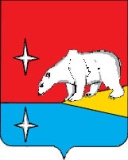 АДМИНИСТРАЦИЯГОРОДСКОГО ОКРУГА ЭГВЕКИНОТП О С Т А Н О В Л Е Н И Еот 23 ноября 2021 г.                                    № 590 - па                                                 п. ЭгвекинотО предоставлении права постоянного (бессрочного)пользования на земельный участокРассмотрев обращение Федерального государственного казённого учреждения «Пограничное управление Федеральной службы безопасности Российской Федерации по восточному арктическому району» от 16 ноября 2021 г. № 21/705/100/6/3/1980, на основании                  ст. 39.9 Земельного кодекса Российской Федерации от 25 октября 2001 г. № 136-ФЗ,                   ст. 3.3 Федерального закона от 25 октября 2001 г. № 137-ФЗ «О введении в действие Земельного кодекса Российской Федерации», Администрация городского округа Эгвекинот П О С Т А Н О В Л Я Е Т:1. Предоставить в постоянное (бессрочное) пользование Федеральному государственному казённому учреждению «Пограничное управление Федеральной службы безопасности Российской Федерации по восточному арктическому району» (ОГРН 1154101001757) земельный участок с кадастровым номером 87:03:030001:1038, общей  площадью 406 кв.м.Категория – земли населенных пунктов, разрешенное использование – охрана Государственной границы Российской Федерации.Местоположение земельного участка: Чукотский автономный округ, р-н Иультинский, с. Рыркайпий, ул. Транспортная.2. Федеральному государственному казённому учреждению «Пограничное управление Федеральной службы безопасности Российской Федерации по восточному арктическому району» обеспечить в установленном порядке государственную регистрацию права постоянного (бессрочного) пользования на земельный участок, указанный в п. 1 настоящего постановления в Управлении Росреестра по Магаданской области и Чукотскому автономному округу.3. Настоящее постановление разместить на официальном сайте Администрации городского округа Эгвекинот в информационно-телекоммуникационной сети «Интернет».4. Настоящее постановление вступает в силу с момента его подписания.5. Контроль за исполнением настоящего постановления возложить на Управление финансов, экономики и имущественных отношений городского округа Эгвекинот                        (Шпак А.В.).Исполняющий обязанностиГлавы Администрации                                                                                         А.М. Абакаров